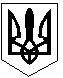 СКВИРСЬКА  РАЙОННА  ДЕРЖАВНА  АДМІНІСТРАЦІЯ  КИЇВСЬКОЇ ОБЛАСТІ ВІДДІЛ  ОСВІТИАдреса: 09000 м.Сквира, Богачевського, 55. Тел. 5-25-75. e-mail: skvіravo@ukr.netВих.. № 106903.11.2015 р.								Керівникам загальноосвітніх та 								позашкільних навчальних закладів, 								дитячому будинку	На виконання Закону України «Про місцеві державні адміністрації», Указу Президента України від 08 грудня 2008 року № 1149/2008 «про Всеукраїнський тиждень права», розпорядження Кабінету Міністрів України від 26 серпня 2015 року № 871-р «Про затвердження плану заходів з проведення у 2015 році Всеукраїнського тижня права» та з розпорядженням Київської обласної державної адміністрації від 29 грудня 2015 року № 369 «Про затвердження плану заходів з проведення в Київській області у 2015 році Всеукраїнського тижня права», з метою формування правових знань, виховання учнів на основі загальнолюдських цінностей, ідей гуманізму і демократії рекомендуємоПЛАН ЗАХОДІВ Всеукраїнського тижня права в 2015 році(07-12 грудня)Провести у загальноосвітніх навчальних та позашкільних навчальних закладах району Всеукраїнський урок (лекції) «Права людини» з нагоди проголошення Загальної декларації прав людини.						Керівники загальноосвітніх навчальних та 						позашкільних навчальних закладах.						08 грудня 2015 рокуЗдійснити тематичні заходи інформаційного, освітнього та виховного характеру (лекції, виховні години, засідання за круглим столом, правові конкурси, бесіди тощо) за участю представників органів виконавчої влади, органів місцевого самоврядування, громадських організацій, діячів науки і культури.						Керівники загальноосвітніх навчальних та						позашкільних навчальних закладах, 						дитячого будинку.						07-12 грудня 2015 рокуОрганізувати книжкові та художні виставки, у яких висвітлити інформацію про права людини.						Керівники загальноосвітніх навчальних та							позашкільних навчальних закладах.						07-12 грудня 2015 рокуОрганізувати та провести районний брейн-ринг «Підліток і право»										РЦДЮТ											09 грудня 2015 рокуВисвітлити на сайтах загальноосвітніх навчальних та позашкільних навчальних закладів району проведені заходи з правової тематики.							Керівники загальноосвітніх навчальних та						позашкільних навчальних закладах.						До 12 грудня 2015 рокуІнформацію про проведену роботу надати 13 грудня 2015 року на електронну адресу skvіravo@ukr.netНачальник відділу освіти						О.В. ЗаболотнийКозлова О.Л. (045-68)-5-23-89